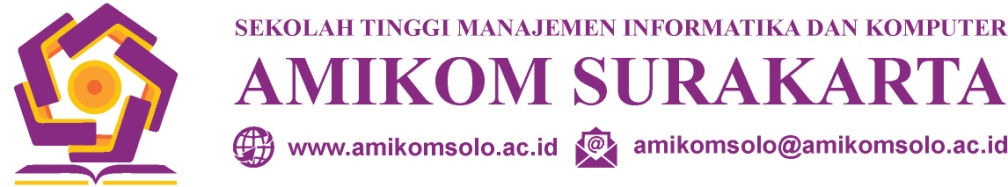 FORMULIR PENDAFTARAN UJIAN PENDADARAN SKRIPSIPROGRAM STUDI S.1 INFORMATIKANIM	:	Nama Lengkap	:	Program Studi	:	Judul Skripsi (Indonesia)	:	Judul Skripsi (Inggris)	:	Pembimbing Utama	:	Pembimbing Pendamping	:	Tanggal Daftar	:	Dokumen yang dilampirkan adalah sebagai berikut :FC. Lembar Persetujuan Naskah Skripsi yang ditandatangani Pembimbing Utama dan Pembimbing PendampingFC. Kartu Rencana Studi semester aktif lengkap dengan foto, tandatangan dan stempel FC. Rekap Nilai dari SIAKAD (tidak ada nilai kosong, nilai D maksimal 6 SKS dan sudah menempuh 144 SKS termasuk skripsi)FC. Surat keterangan observasi dari Instansi (jika Skripsi dilakukan dengan observasi di Instansi tertentu)Bukti Submit (Screenshoot) Jurnal ilmiah / Publikasi Jurnal ilmiah / LoA dari penerbit jurnal sebagai penulis pertama dengan Afiliasi STMIK Amikom Surakarta.Surat Keterangan ACC Proposal dari Perpustakaan.Surat bebas administrasi dari keuangan.Formulir Rekomendasi Ujian Skripsi dan pembimbing SkripsiBukti lolos Cek Plagiasi Turnitin maksimal 40% dari PerpustakaanFC Ijazah terakhir yang dilegalisirFC Akte kelahiranFC KTPFoto studio digital hem putih, berdasi hitam (bagi yang tidak berjilbab) dan berjas Almamater, background biruFC. Naskah Skripsi 3 bendelLembar pendaftaran dan kelengkapan dokumen diserahkan ke BAAIK dalam map plastik warna HIJAUSukoharjo, 	Mahasiswa* ISI FORMULIR DENGAN HURUF KAPITAL